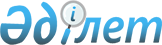 О внесении изменений в решение маслихата от 21 апреля 2009 года № 118 "Об установлении стоимости разовых талонов для субъектов торговой деятельности Аулиекольского района"
					
			Утративший силу
			
			
		
					Решение маслихата Аулиекольского района Костанайской области от 4 февраля 2011 года № 220. Зарегистрировано Управлением юстиции Аулиекольского района Костанайской области 4 марта 2011 года № 9-7-130. Утратило силу решением маслихата Аулиекольского района Костанайской области от 14 февраля 2013 года № 69

      Сноска. Утратило силу решением маслихата Аулиекольского района Костанайской области от 14.02.2013 № 69.      В соответствии со статьей 36 Закона Республики Казахстан от 10 декабря 2008 года "О введении в действие Кодекса Республики Казахстан "О налогах и других обязательных платежах в бюджет" (Налоговый кодекс) Аулиекольский районный маслихат РЕШИЛ:



      1. Внести в решение маслихата "Об установлении стоимости разовых талонов для субъектов торговой деятельности Аулиекольского района" от 21 апреля 2009 года № 118 (зарегистрировано в Реестре государственной регистрации нормативных правовых актов за № 9-7-98, опубликовано 14 мая 2009 года в газете "Әулиекөл") следующие изменения:



      в пункте 1 слова "физических лиц" заменить словами "граждан Республики Казахстан, оралманов";



      в пункте 2 слова "физических лиц" заменить словами "граждан Республики Казахстан, оралманов";



      приложения 1, 2 к указанному решению изложить в новой редакции согласно приложениям 1, 2 к настоящему решению.



      2. Данное решение вводится в действие по истечении десяти календарных дней после дня его первого официального опубликования.      Председатель пятнадцатой сессии,

      секретарь районного маслихата              А. Бондаренко      СОГЛАСОВАНО      Начальник

      государственного учреждения

      "Налоговое управление по

      Аулиекольскому району"

      Налогового Департамента по

      Костанайской области Налогового

      Комитета Министерства финансов

      Республики Казахстан

      _______________ Жумабаев С.К.

 

Приложение 1          

к решению маслихата       

от 4 февраля 2011 года № 220  Приложение 1          

к решению маслихата       

от 21 апреля 2009 года № 118   Стоимость разовых талонов для граждан Республики Казахстан, оралманов предпринимательская деятельность которых носит эпизодический характер

Приложение 2          

к решению маслихата       

от 4 февраля 2011 года № 220  Приложение 2          

к решению маслихата       

от 21 апреля 2009 года № 118   Стоимость разовых талонов для граждан Республики Казахстан, оралманов, индивидуальных предпринимателей и юридических лиц, осуществляющих реализацию товаров на рынках Аулиекольского района, за исключением реализации в киосках, стационарных помещениях (изолированных блоках) на территории рынков Аулиекольского района
					© 2012. РГП на ПХВ «Институт законодательства и правовой информации Республики Казахстан» Министерства юстиции Республики Казахстан
				№

п/п
Вид

предпринимательской

деятельности
Стоимость

разового талона

в день (тенге)
на рынкевне рынка1Реализация товаров (за

исключением деятельности,

осуществляемой в стационарных

помещениях):1газет и журналов,1301301семян, а также посадочного

материала (саженцы, рассада),2602601бахчевых культур,2602601живых цветов, выращенных на

дачных и придомовых участках1301301продуктов подсобного сельского

хозяйства, садоводства,

огородничества и дачных

участков,1301301кормов для животных и птиц90901веников, метел,15151лесных ягод,50501меда,2602601грибов,50501рыбы1301302Услуги владельцев личных

тракторов по обработке земельных

участков2603Выпас домашних животных и птиц110№

п/пНаименование

рынка и товарная

специализацияГруппа

реализуемых

товаровТорговое

место на

рынкеСтоимость

разового

талона

в день

(тенге)123451Торговый рынок

государственного

коммунального

предприятия

"Аулиеколь-Сервис"

(универсальный)Промышленные

товарыПрилавок1401Торговый рынок

государственного

коммунального

предприятия

"Аулиеколь-Сервис"

(универсальный)Продовольственные

товарыПрилавок1701Торговый рынок

государственного

коммунального

предприятия

"Аулиеколь-Сервис"

(универсальный)Овощная и

плодо-овощная

продукция

(оптовая

торговля)С

транспортных

средств3501Торговый рынок

государственного

коммунального

предприятия

"Аулиеколь-Сервис"

(универсальный)Хозяйственные

товарыПрилавок1801Торговый рынок

государственного

коммунального

предприятия

"Аулиеколь-Сервис"

(универсальный)Мясо и

мясопродуктыПрилавок2001Торговый рынок

государственного

коммунального

предприятия

"Аулиеколь-Сервис"

(универсальный)Товары бывшие

в употребленииПрилавок501Торговый рынок

государственного

коммунального

предприятия

"Аулиеколь-Сервис"

(универсальный)Запасные частиПрилавок551Торговый рынок

государственного

коммунального

предприятия

"Аулиеколь-Сервис"

(универсальный)Домашние животныеНа рынке2501Торговый рынок

государственного

коммунального

предприятия

"Аулиеколь-Сервис"

(универсальный)ПтицаНа рынке902Торговый рынок

поселка Кушмурун

(универсальный)Промышленные

товарыПрилавок1302Торговый рынок

поселка Кушмурун

(универсальный)Продовольственные

товарыПрилавок1502Торговый рынок

поселка Кушмурун

(универсальный)Овощная и

плодо-овощная

продукция

(оптовая

торговля)С

транспортных

средств3002Торговый рынок

поселка Кушмурун

(универсальный)Хозяйственные

товарыПрилавок1402Торговый рынок

поселка Кушмурун

(универсальный)Мясо и

мясопродуктыПрилавок2002Торговый рынок

поселка Кушмурун

(универсальный)Товары бывшие в

употребленииПрилавок302Торговый рынок

поселка Кушмурун

(универсальный)Запасные частиПрилавок552Торговый рынок

поселка Кушмурун

(универсальный)Домашние животныеНа рынке2502Торговый рынок

поселка Кушмурун

(универсальный)ПтицаНа рынке903Торговый

мини-рынок

"Толенгит"

(универсальный)Промышленные

товарыПрилавок1403Торговый

мини-рынок

"Толенгит"

(универсальный)Продовольственные

товарыПрилавок1703Торговый

мини-рынок

"Толенгит"

(универсальный)Товары бывшие

в употребленииПрилавок30